Конспект урока по математике на тему: «Задача»1 классУМК «Школа России»  М.И. Моро, С.И. Волкова, С.В. Степанова          Тема урока: «Задача»Тип урока: открытия новых знанийПерспективная цель: сформировать способность у учащихся к использованию определения понятия «задача» в процессе её составления и решения.Актуальная цель: сформировать представление у учащихся о структуре и понятии «задача» в процессе составления задачи и её решения.Задачи урока: Обучающие: моделировать ситуации, раскрывающие смысл понятия «задача» и её структуры; составлять задачи на сложение и вычитание по одному и тому же рисунку; выделять задачи из предложенных текстов.Развивающие: развивать речь, развивать умение осуществлять поиск информации и применять ее в конкретной ситуации.Воспитательные: воспитывать ответственность, любовь к Родине и ее традициям.Вид урока: урок- путешествие.Метапредметные: Регулятивные – по названию темы формулировать цель, принимать учебную задачу и сохранять её на протяжении всего урока; планировать деятельность, оценивать результаты работы по выработанным критериям (моделировать и решать задачи, раскрывающие смысл действий сложения и вычитания; составлять задачи на сложение и вычитание по одному и тому же рисунку, выделять задачи из предложенных текстов.Познавательные – осуществлять поиск необходимой информации в учебнике; проводить сравнение и осуществлять анализ объектов, делать выводы; понимать простейшие модели; определять закономерность и продолжать её, кодировать и раскодировать информацию.Коммуникативные – включаться в диалог, в коллективное обсуждение; проявлять инициативу и активность, проявлять стремление ладить с собеседниками, не демонстрировать превосходство над другими, вежливо общаться; признавать свои ошибки.Личностные – способности к самооценке на основе критериев успешности учебной деятельности.Методы обучения: частично-поисковый, объяснительно-иллюстративный.Формы обучения: фронтальная,  индивидуальная.Принципы: учёт возрастных особенностей, доступность и научность, принцип связи теории с практикой.Приёмы:  словесные, наглядные, практические.Продукт деятельности: вывод по проблемному вопросу, выполнение заданий.Литература: учебник «Математика» 1 класс 1 часть, М.И. Моро, С.И. Волкова, С.В. Волкова. Москва, 2017.Поурочные разработки по Математике 1 класс. Москва, 2016.Пособие для учителей общеобразовательных учреждений 1 класс. Москва, 2016.Оборудование: презентация, карточки с заданиями, картинка сказочного героя Бабы-Яги и Математической               страны.Технологическая карта.Предмет,Тема, Класс, УМК,Продукт деятельностиМетодыТип, вид урока.РезультатПланируемые результаты Планируемые результаты Планируемые результаты Планируемые результаты Планируемые результаты Виды учебной деятельностиСистема средств обученияПредмет,Тема, Класс, УМК,Продукт деятельностиМетодыТип, вид урока.РезультатЛичностныеМетапредметныеМетапредметныеМетапредметныеПредметныеВиды учебной деятельностиСистема средств обученияПредмет,Тема, Класс, УМК,Продукт деятельностиМетодыТип, вид урока.РезультатЛичностныеРегулятивныеПознавательныеКоммуникативныеПредметныеВиды учебной деятельностиСистема средств обученияМатематика«Задача»1 класс«Школа России».Вывод по проблемному вопросу, выполнение заданий.Объяснительно-иллюстративный, частично-поисковой.Тип- открытие новых знаний.Вид-путешествие.Формирование УУД.Способности к самооценке на основе критериев успешности учебной деятельности.По названию темы формулировать цель, принимать учебную задачу и сохранять её на протяжении всего урока; планировать деятельность, оценивать результаты работы по выработанным критериям (моделировать и решать задачи, раскрывающие смысл действий сложения и вычитания; составлять задачи на сложение и вычитание по одному и тому же рисунку, схематическому чертежу, решению; выделять задачи из предложенных текстов).Осуществлять поиск необходимой информации в учебнике; проводить сравнение и осуществлять анализ объектов, делать выводы; понимать простейшие модели; определять закономерность и продолжать её, кодировать и раскодировать информацию.Включаться в диалог, в коллективное обсуждение; проявлять инициативу и активность, проявлять стремление ладить с собеседниками, не демонстрировать превосходство над другими, вежливо общаться; признавать свои ошибки.Знать структуру текстовой задачи; знать правило оформления решения задачи в тетради; уметь различать условие задачи, вопрос; уметь правильно оформлять решение задачисоставлять равенство, используя связь целого и частей.Работа с учебником, с карточками и с презентацией; беседа, наблюдения за демонстрацией учителя; фронтальный опрос, загадка, решение задач.Учебник «Математика» 1 класс, М.И. Моро, С.И. Волкова, С.В. Степанова; конверты и карточки с заданиями; презентация; компьютер; проектор; интерактивная доска; иллюстрации сказочного героя и Математической страны, наглядный материал Этапы урокаДеятельность учителяДеятельность учащихсяУниверсальные Учебные ДействияУниверсальные Учебные ДействияМотивация (самоопределение) к учебной деятельности.Задача: подготовка учащихся к работе на уроке. Проверка готовности к уроку. Эмоциональный настрой и установка на продуктивную учебную деятельность. Здравствуйте дети, настроимся на урок, посмотрите на свои парты, все ли у вас готово к уроку?Пожелаем друг другу успехов в учении. Повторяйте за мной:Мы умные, мы дружныеМы - внимательные, мы - старательныеМы в первом классе учимсяВсё у нас получится!Дети осматривают свое рабочее место, все ли они подготовили к уроку математики.Встают со своих рабочих мест, чтобы поздороваться с учителем.Повторяют за учителем слова:Мы умные, мы дружныеМы - внимательные, мы - старательныеМы в первом классе учимсяВсё у нас получится!Коммуникативные УУД: включаться в диалог, в коллективное обсуждение.Личностные УУД:организация своего рабочего места, самоорганизация.Коммуникативные УУД: включаться в диалог, в коллективное обсуждение.Личностные УУД:организация своего рабочего места, самоорганизация.Актуализация знаний учащихся и фиксирование индивидуального затруднения в пробном учебном действии.Задача: создание ситуации противоречия и формулировка учебной проблемы.Сегодня мы совершим путешествие в Математическую страну (иллюстрацию на доске), а кто из героев нас встретит и пойдёт с нами путешествовать  нам предстоит узнать. Этот сказочный герой сам о себе говорит так: «Я живу в избушке, в глухом лесу. Творю я зло и добро. Летаю в ступе в небесах. Кто же я?» Перед вами Баба-Яга ( вывешиваю иллюстрацию Бабы-Яги на доску).Прислала Баба-Яга нам устный счёт. Открываем тетради, отступаем от предыдущей работы 4 клеточки вниз, в 5 клеточке по середине записываем дату сегодняшнего урока.Написание даты сравните с эталоном на доске (25 ноября).Даю время.Приготовились к устному счёту: записываем одни ответы в тетрадь.Пропустили одну клеточку от записи, отступили одну клеточку от левого края, пишем числа через одну клеточку в одной строке.Готовы?1)Какое число больше 5, но меньше 7? (6) 2) Первое слагаемое 5, второе – 4. Чему равно значение суммы? (9)  3) На сколько 7 больше 5? (на 4) Давайте сравним с образцом на слайде. (Слайд 1)Молодцы! Справились, но это ещё не все задания от Бабы-Яги. Баба-Яга предлагает выполнить следующее задание. Работаем в парах.У вас на парте лежат конверты, возьмите конверт № 1, откройте его и достаньте из него все, что там находится.Хорошо, что вы там нашли?Номера вагонов зашифрованы с помощью примеров. Вычислите примеры и поставьте вагоны в порядке возрастания. 5-2, 3-2, 1+1, 3+1)Давайте сравним с эталоном на слайде. Всё ли у вас получилось? (слайд 2).У всех получилось так?Что вы можете сказать об этих выражениях?Молодцы! Что ещё можно сказать?Разные будут ответы или одинаковые?Как проверить?Знания этого материала вам помогут сегодня на уроке.Давайте обратимся к Бабе-Яге, принимает она наши ответы? (слайд 3 с Бабой-Ягой).Молодцы, мы справились с заданием!(Вывожу на слайд 4 пословицу, вопрос, задачу и читаю их).1. «Плохой карандаш, лучше плохой памяти».2.«Сколько всего карандашей?»3.«В коробке 6 карандашей, на столе ещё 2 карандаша. Сколько всего карандашей?».Ребята рассмотрите внимательно варианты предложенные мной. Какой текст мы можем назвать задачей? Давайте рассуждать.( читаю…)Молодцы!А что  у нас под цифрой 3? Как можно назвать этот текст? Почему?Что мы можем назвать задачей?Какой вопрос возникает?Слушают учителя.Баба-Яга.Смотрят на иллюстрацию Бабы-Яги, которая расположена на доске.Открывают тетради, отступают от предыдущей работы 4 клеточки вниз, в 5 клеточке по середине записывают дату сегодняшнего урока (25 ноября). Сравнивают с эталоном на доске.Пропускают одну клеточку от записи в тетради, отступили одну клеточку от левого края.Да.Слушают учителя, записывают ответы в тетради. Пишут 6.Пишут 9.Пишут 2.Сравнивают свои ответы с образцом. (6,9,2).Слушают учителя.Работают в парах.Открывают конверт, достают всё,что там находится.Отвечают по поднятой руке:Вагончики с примерами.Ставят вагончики в порядке возрастания.Сравнивают ответы с образцом (3-2, 1+1, 5-2, 3+1).Да.Отвечают по поднятой руке: Их можно разделить на группы. Первая группа- сложение, вторая-вычитание.В каждой группе второе число слагаемое одинаковое. В первой группе это 1, во второй группе 2.Разные.Посчитать.Смотрят на слайд.Смотрят на экран, слушают учителя.Ищут среди предложенных вариантов задачу. Затрудняются ответить.Смотрят на слайд.Отвечают по поднятой руке:Под цифрой 1-это пословица, потому что есть поучительный смысл. Лучше записать плохим карандашом, чем прослушать информацию и забыть.Под цифрой 2-это вопрос, потому что спрашивают и стоит вопросительный знак.Задача.Возникает проблемный вопрос. Мы не знаем, что такое задача.Познавательные УУД: проводить сравнение и осуществлять анализ объектов, делать выводы; понимать простейшие модели; определять закономерность и продолжать её.Коммуникативные УУД: включаться в диалог, в коллективное обсуждение, проявлять инициативу и активность.Регулятивные УУД: планировать деятельность, оценивать результаты работы по выработанным критериям (выделять задачи из предложенных текстов).Личностные  УУД: способности к самооценке на основе критериев успешности учебной деятельности.Познавательные УУД: проводить сравнение и осуществлять анализ объектов, делать выводы; понимать простейшие модели; определять закономерность и продолжать её.Коммуникативные УУД: включаться в диалог, в коллективное обсуждение, проявлять инициативу и активность.Регулятивные УУД: планировать деятельность, оценивать результаты работы по выработанным критериям (выделять задачи из предложенных текстов).Личностные  УУД: способности к самооценке на основе критериев успешности учебной деятельности.Действие целеполаганиеКак вы думаете, какая тема сегодняшнего урока? (слайд 4).(Вывешивается табличка на доску  «Задача»).Что бы хотели узнать сегодня на уроке?Чему бы вы хотели научиться, сегодня на уроке?А моя цель, как учителя? Отвечают по поднятой руке: Тема «Задача».Узнать, что такое задача, как построена задача.Научится решать и записывать задачи.Научить нас это делать.Регулятивные  УУД– по названию темы формулировать цель, принимать учебную задачу и сохранять её на протяжении всего урока; планировать деятельность.ФизкультминуткаПредлагаю вам отвлечься. Встаньте со стульчиков (учитель читает-слайд 5).Сколько ёлочек зелёных,Столько сделаем наклонов (педагог считает, показывает, делает наклоны-4 раза).Приседаем столько раз,
Сколько бабочек у нас (педагог считает, показывает, приседает- 3 раза).А притопнем столько раз,Сколько ёжиков у нас ( педагог считает, показывает, топает-5 раз).А прихлопнем столько раз,Сколько белочек у нас ( педагог считает, показывает, хлопает в ладоши-4 раза).Встают со стульев. Слушают и считают с педагогом.  Выполняют движения.Наклоняются 4 раза.Приседают 3 раза.Топают 5 раз.Хлопают в ладоши 4 раза.Садятся за столы.Личностные  УУД: способности к самооценке на основе критериев успешности учебной деятельности.Построение и реализация проекта выхода из затруднения.Задача: решение проблемы. Продолжаем  наше путешествие с Бабой-Ягой. Откроем учебник на странице 88 (восемь восемь).Найдите тему, прочитайте ее про себя.Ниже прочитайте самостоятельно, что мы должны узнать  и чему будем учиться сегодня на уроке  (Даю время). Зачитайте слова, которые выделены жирно.Какие слова вы отметили?(появляются на доске слова- условие задачи, вопрос задачи, решение задачи, ответ задачи).Эти слова являются структурой задачи. Давайте вместе с Бабой-Ягой выполним задание  №1 в учебнике. Я буду читать, а вы внимательно следите по учебнику.Читает учитель (читаю я).В коробке 6 карандашей, на столе ещё 2 карандаша. ()О чём говорится в задаче?Сколько карандашей было в коробке?Сколько карандашей было на столе?Откуда мы это узнали? Это называется условие задачи.(вывешиваю на доску).Как другими словами можно сказать, что такое условие задачи?Читаю дальше, следим по учебнику.Сколько всего карандашей?Что спрашивается в задаче?Что значит всего?Это будет вопрос задачи.(на доске знак ?)Как другими словами можно сказать, что такое вопрос?Читаю дальше, следите по учебнику: 6+2=8Что мы сделали?Если мы что- то объединяем, то какое действие необходимо выполнить?Объясните, почему вы решили эту задачу сложением?Это у нас решение задачи. (запись на доске 6+2=8)Читаю дальше, следим по учебнику.Ответ: 8 карандашей.(запись на доске)Всем понятно?Назовите мне пожалуйста из чего  построена задача.Молодцы!Чтобы решить задачу, что необходимо сделать?Работа с учебником.Открывают страницу 88, работают с учителем, находят тему урока, читают. самостоятельно (Узнаем, как построена задача: в ней есть условие и вопрос. Будем учиться решать задачи, записывать решение задачи и ответ).Отвечают по поднятой руке: Условие, вопрос, решение, ответ.Отвечают по поднятой руке:О карандашах.62Из текста в учебнике.Это то, что нам известно, дано.Следят по учебнику.Сколько всего карандашей.Сколько всего карандашей в коробке и на столе.Это то, о чём спрашивают, что нужно узнать.Следят по учебнику.Объединили, сложили карандаши.Сложение.Отвечают по поднятой руке:Мы  к 6 карандашам в коробке прибавили 2 карандаша, которые на столе и получилось 8.Следят по учебнику за учителем.Да.Из условия задачи, вопроса задачи, решения задачи, ответа задачи.Внимательно прочитать условие и вопрос задачи.Познавательные  УУД: осуществлять поиск необходимой информации в учебнике; проводить сравнение и осуществлять анализ объектов, делать выводы; понимать простейшие модели; определять закономерность и продолжать её, кодировать и раскодировать информацию.Личностные УУД:  способности к самооценке на основе критериев успешности учебной деятельности.Регулятивные УУД: учебную задачу  сохранять  на протяжении всего урока; планировать деятельность, оценивать результаты работы по выработанным критериям (моделировать и решать задачи, раскрывающие смысл действий сложения и вычитания; дополнять условие задачи недостающим данным или вопросом).Коммуникативные УУД: включаться в диалог, в коллективное обсуждение; составлять по рисункам задачи-сказки; проявлять инициативу и активность.Познавательные  УУД: осуществлять поиск необходимой информации в учебнике; проводить сравнение и осуществлять анализ объектов, делать выводы; понимать простейшие модели; определять закономерность и продолжать её, кодировать и раскодировать информацию.Личностные УУД:  способности к самооценке на основе критериев успешности учебной деятельности.Регулятивные УУД: учебную задачу  сохранять  на протяжении всего урока; планировать деятельность, оценивать результаты работы по выработанным критериям (моделировать и решать задачи, раскрывающие смысл действий сложения и вычитания; дополнять условие задачи недостающим данным или вопросом).Коммуникативные УУД: включаться в диалог, в коллективное обсуждение; составлять по рисункам задачи-сказки; проявлять инициативу и активность.Познавательные  УУД: осуществлять поиск необходимой информации в учебнике; проводить сравнение и осуществлять анализ объектов, делать выводы; понимать простейшие модели; определять закономерность и продолжать её, кодировать и раскодировать информацию.Личностные УУД:  способности к самооценке на основе критериев успешности учебной деятельности.Регулятивные УУД: учебную задачу  сохранять  на протяжении всего урока; планировать деятельность, оценивать результаты работы по выработанным критериям (моделировать и решать задачи, раскрывающие смысл действий сложения и вычитания; дополнять условие задачи недостающим данным или вопросом).Коммуникативные УУД: включаться в диалог, в коллективное обсуждение; составлять по рисункам задачи-сказки; проявлять инициативу и активность.Первичное закрепление с проговариванием во внешней речи.Задача: тренировать способность учащихся к проговариванию изученного содержания во внешней речи.Продолжим наш путь по Математической стране с Бабой-Ягой. Предлагаю вам и нашему сказочному герою выполнить задание под № 2 в учебнике. Попробуем составить другую задачу.Самостоятельно прочитайте.(В коробке было 6 карандашей. Вынули 2 карандаша. Сколько карандашей осталось в коробке?Прочитайте условие задачи, потом её вопрос. Какое действие надо выполнить, чтобы решить задачу? Запишите решение и ответ).Что требуется в задание?Найдите в задаче условие. И поставьте туда пальчик (смотрю, что бы все нашли условие задачи).Читаем первое предложение.Сколько карандашей было в коробке?Читаем второе предложение.О чем говорится во втором предложение?Если вынули, что произошло с карандашами?Какое действие необходимо выполнить?Что вы мне прочитали?Молодцы!Найдите вопрос задачи и прочитайте его самостоятельно.Прочитайте вопрос?Что у нас спрашивают в задачи?Как будем рассуждать?От предыдущей записи отступите клеточку. Запишите в тетради решение задачи (даю время). Какое действие следующие? Какой ответ будет у данной задачи?От предыдущей записи отступите клеточку и запишите в тетради ответ.(Приглашаю ученика к доске, который пишет решение и ответ задачи).Сверяем с доской (6-2=4Ответ: 4 карандаша).У всех так получилось?Молодцы! Баба-Яга приготовила нам ещё одно задание.Возьмите на парте конверт №2. Откройте его и прочитайте задание (карточка с заданием).(Выделите в этой задачи условие и вопрос. Скажите решение и ответ.На ветке сидели 3 вороны. Одна ворона улетела. Сколько ворон осталось на ветке?).Выделите в задаче условие и вопрос. Запишите решение и ответ.Обведите красным карандашом условие задачи, а зелёным карандашом обведите вопрос задачи (даю время).Решаем задачу (даю время).Давайте сравним с эталоном на слайде (слайд 8).(На ветке сидели 3 вороны. Одна ворона улетела. Сколько ворон осталось на ветке?3-1=2 Ответ: 2 вороны).Слушают учителя.Читают задание самостоятельно. Отвечают по поднятой руке:Прочитать условие задачи, потом её вопрос.Читает хорошо читающий ученик: В коробке было 6 карандашей.Отвечают по поднятой руке:6 карандашей.Вынули 2 карандаша.Что 2 карандаша вынули.Их стало меньше.Вычитание.Условие задачи.Читают самостоятельно вопрос задачи: (Сколько карандашей осталось в коробке?).  Читают по поднятой руке:Сколько карандашей осталось в коробке?Сколько карандашей осталось в коробкеОтвечают по поднятой руке:Было 6 карандашей, вынули 2, значит карандашей стало меньше. Будем вычитать. 6-2=4.Отступают клеточку.Записывают в тетради решение.Нужно сформулировать и написать ответ.Ответ: 4 карандаша.Записывают ответ в тетради (Ответ: 4 карандаша).Сверяют запись в тетради с доской.Да.Открывают конверт, читают задание на карточке.(Выделите в этой задачи условие и вопрос. Скажите решение и ответ.На ветке сидели 3 вороны. Одна ворона улетела. Сколько ворон осталось на ветке?).Выполняют задание.Сравнивают свои ответы с эталоном.(На ветке сидели 3 вороны. Одна ворона улетела. Сколько ворон осталось на ветке?).3-1=2 Ответ: 2 вороны.Познавательные УУД: осуществлять поиск необходимой информации в рабочей тетради; проводить сравнение и осуществлять анализ объектов, делать выводы; понимать простейшие модели; определять закономерность и продолжать её, кодировать и раскодировать информацию.Личностные УУД: способности к самооценке на основе критериев успешности учебной деятельности.Регулятивные УУД: учебную задачу сохранять на протяжении всего урока; планировать деятельность, оценивать результаты работы по выработанным критериям (моделировать и решать задачи, раскрывающие смысл действий сложения и вычитания; дополнять условие задачи недостающим данным или вопросом).Коммуникативные УУД: включаться в диалог, в коллективное обсуждение; составлять по рисункам задачи-сказки; проявлять инициативу и активность.Познавательные УУД: осуществлять поиск необходимой информации в рабочей тетради; проводить сравнение и осуществлять анализ объектов, делать выводы; понимать простейшие модели; определять закономерность и продолжать её, кодировать и раскодировать информацию.Личностные УУД: способности к самооценке на основе критериев успешности учебной деятельности.Регулятивные УУД: учебную задачу сохранять на протяжении всего урока; планировать деятельность, оценивать результаты работы по выработанным критериям (моделировать и решать задачи, раскрывающие смысл действий сложения и вычитания; дополнять условие задачи недостающим данным или вопросом).Коммуникативные УУД: включаться в диалог, в коллективное обсуждение; составлять по рисункам задачи-сказки; проявлять инициативу и активность.Познавательные УУД: осуществлять поиск необходимой информации в рабочей тетради; проводить сравнение и осуществлять анализ объектов, делать выводы; понимать простейшие модели; определять закономерность и продолжать её, кодировать и раскодировать информацию.Личностные УУД: способности к самооценке на основе критериев успешности учебной деятельности.Регулятивные УУД: учебную задачу сохранять на протяжении всего урока; планировать деятельность, оценивать результаты работы по выработанным критериям (моделировать и решать задачи, раскрывающие смысл действий сложения и вычитания; дополнять условие задачи недостающим данным или вопросом).Коммуникативные УУД: включаться в диалог, в коллективное обсуждение; составлять по рисункам задачи-сказки; проявлять инициативу и активность.Самостоятельное применение новых знаний.Задача: закрепление новых знаний и умений.На парте возьмите конверт № 3 откройте его, там карточка с заданием.  Решите задачи.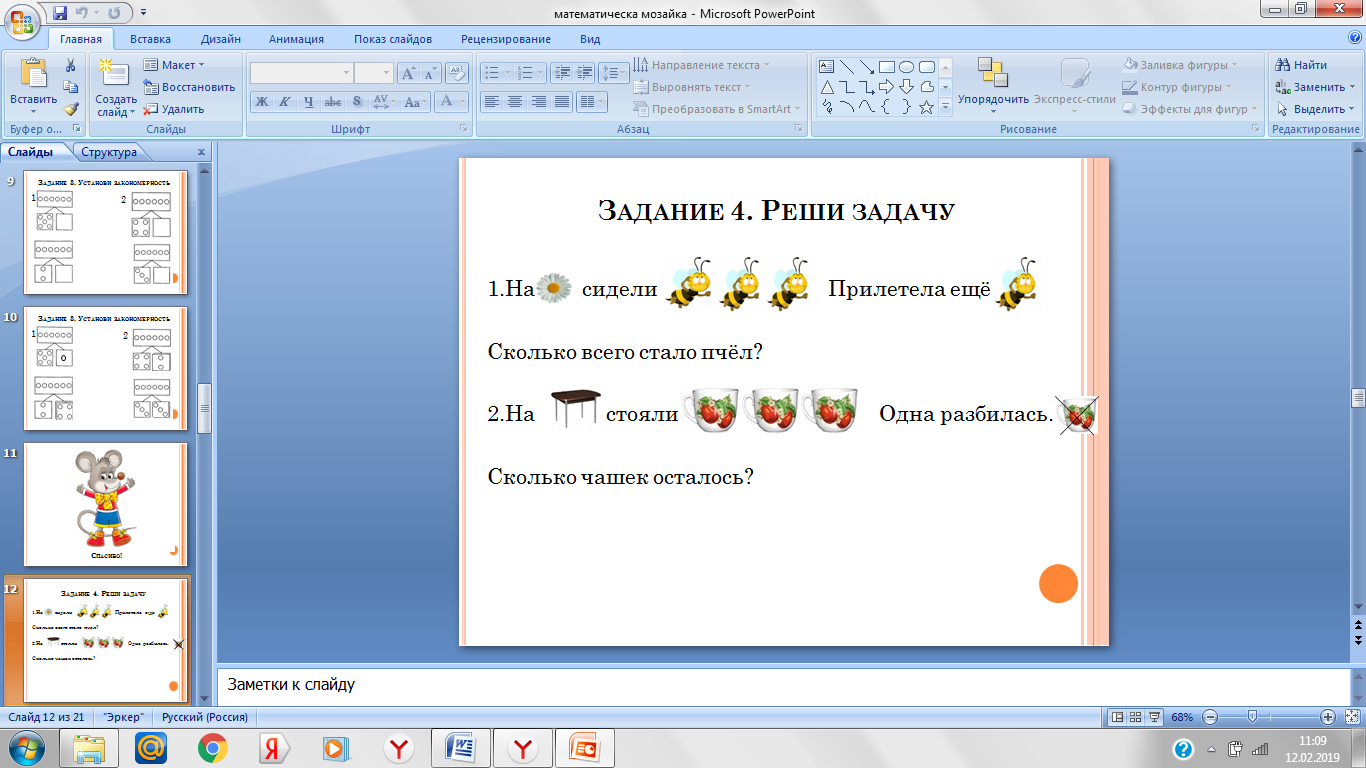 Работу выполняем в тетради.Всем понятно задание?Приступайте к выполнению.Все справились с заданием?Проверьте по эталону на слайде.3+1=4Ответ: 4 пчелы.3-1=2Ответ: 2 чашки.Открывают конверт. Работают с карточкой.ДаВыполняют самостоятельную работу в тетради.Да.Проверяют свои записи с эталоном на слайде.3+1=4Ответ: 4 пчелы.3-1=2Ответ: 2 чашки.Личностные УУД: способности к самооценке на основе критериев успешности учебной деятельности.Регулятивные УУД:  планировать деятельность, оценивать результаты работы по выработанным критериям (моделировать и решать задачи, раскрывающие смысл действий сложения и вычитания.Личностные УУД: способности к самооценке на основе критериев успешности учебной деятельности.Регулятивные УУД:  планировать деятельность, оценивать результаты работы по выработанным критериям (моделировать и решать задачи, раскрывающие смысл действий сложения и вычитания.Личностные УУД: способности к самооценке на основе критериев успешности учебной деятельности.Регулятивные УУД:  планировать деятельность, оценивать результаты работы по выработанным критериям (моделировать и решать задачи, раскрывающие смысл действий сложения и вычитания.Итог урока (рефлексия учебной деятельности).Задача: обобщение и выводы по учебной проблеме.Наше путешествие по Математической стране подходит к концу. Вы, ребята, молодцы! Баба-Яга говорит вам всем: «Большое спасибо!» (иллюстрации на доске Бабы-Яги и Математической страны). Ей очень понравилось путешествовать по стране Математика. Вы многому смогли научить её, а чтобы Баба-Яга лучше запомнила, давайте вспомним, чему мы научились сегодня на уроке. Какая была тема сегодняшнего урока?Что нового вы сегодня  узнали на уроке?Что вам показалось сложным, не понятным? А сейчас я попрошу вас оценить свое настроение и уровень знаний по теме «Задача».Перед вами три картинки, выберите ту, которая описывает ваше состояние: « Солнышко»- отличное настроение я все понял на сегодняшнем уроке. « Облачко»- у меня хорошее настроение,  я сегодня старался работать. « Дождик» - у меня плохое настроение, я сегодня работал не в полную силу, но я обещаю исправиться.Спасибо всем за урок. Все свободны.Слушают учителя.Отвечают по поднятой руке:Тема «Задача».Узнали, что такое задача, как построена задача (условие, вопрос, решение, ответ), научились решать задачи.Все было понятным.Оценивают свое настроение по иллюстрациямКоммуникативные УУД: включаться в диалог, в коллективное обсуждение.Личностные УУД:  способности к самооценке на основе критериев успешности учебной деятельности.Коммуникативные УУД: включаться в диалог, в коллективное обсуждение.Личностные УУД:  способности к самооценке на основе критериев успешности учебной деятельности.Коммуникативные УУД: включаться в диалог, в коллективное обсуждение.Личностные УУД:  способности к самооценке на основе критериев успешности учебной деятельности.